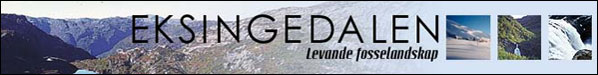 Årsmelding for Eksingedalen Bygdaråd mars 2021-mars 2022. Årsmøte for 2020 vart halde i Ljosheim tysdag 20 april 2021. Årsmeldinga omfatta aktivitet fram til og med mars 2021. Møtelyden talde 17 personar. Alle over 16 år som er folkeregistrert i Eksingedalen har møterett og stemmerett ved årsmøte.Arbeidsstyret har dette året vore samansett av: 
Magnar Nese (leiar), Frøydis Gullbrå, Jørgen Engdal Bergo og Lars Patterson.

Det er halde 2 digitale møte, og handsama 9 saker. Leiar har delteke på møte om konsesjonsfornyinga (vilkårsrevisjon) arrangert av Vaksdal kommune. Leiar og Gunnar Hatland hadde møte med representantar for Vaksdal kommune om breibandstilhøva i Eksingedalen.Faste arbeidsoppgåver:

- Drift av eksingedalen.no. Her slutta linkane til Instagram, vegmelding og værmelding å fungera. Då det ville krevja litt arbeid å desse på plass att vart de bestemt å fjerna desse midlertidig. Arbeidsstyret har bestemt at me vil ha Instagram tilbake. Når det gjeld vegmeldinga har me bedt om pris-estimat, då dette kan verta kostbart å få på plass att.
- 17. mai: For 2021 var korona-reglane slik at det ikkje vart fest på Bergo. Eit privat initiativ førte til at det likevel vart feiring av nasjonaldagen, det skjedde på Lavik. Stor takk til dei som stod for dette. For 2022 er komitèen aktivert og har planlagt første møte.
- Marknadshelg: Dette er på planen for 2022. På årsmøte i 2021 var det fleire som melde seg som medlemer i marknadsnemnda, og planlegginga kan starte.
- TV-aksjon: I 2021 hadde Bondelaget ansvar for innsamlinga. For 2022 er det Øvre Eksingedalen Grunneigarlag som har ansvaret.
- Vedlikehald av stølsvegar og Reitlevegen. Me har no lov å merke desse stiane med raud farge, men har ikkje lov å bruke T-merke.Andre saker:Årets eksingedøl.
Fornying konsesjon Evangerutbygginga, for vår del gjeld dette Eksingedalsvassdraget.
Breibandutbygging
Telefonkiosken
Vegen i dalenOm dei enkelte sakene:eksingedalen.noHeimesida skal vera både oppslagstavle og opplysningsside. På kalenderen ynskjer med å få med store og små hendingar i dalen. Årsmøte, styremøte, arrangement og samlingar vil me ha inn der. Så håpar dei som redigerer og legg ut saker sida å få vita om det som skjer. Dette for å spegle aktivitet, samt at kalendaren vert brukt for å unngå kollisjon av aktivitet der det er råd.
Arbeidet med sida har til no vore dugnadsbaset. Saker på sida kan koma litt i rykk og napp. For at sida skal fungera slik som tenkt treng me hjelp frå bygdefolket.Årets eksingedølDenne prisen er tenkt å bli delt ut på 17.-maifesten. Sidan det frå Bygdarådet si side ikkje var planlagt fest i 2021, måtte det finnast ein alternativ dato. Valet fall på idrettslaget sitt arangement «Gygrakjeften opp», og vinnaren fekk diplom, og gode ord i tillegg.Konsesjonsfornying for eksingedalsvassdraget. (Evangerutbygginga)I desember 2021 vart uttalen frå Bygdarådet sendt NVE. Uttalen var støtta av andre lag i dalen. Det vart gjort eit grundig arbeid der det vart konferert både med NVE og  Vaksdal kommune sin sakshandsamar. Dette for å vera sikre på å få med alle viktige element. Bygdarådet var også i møte med elveeigarlag og grunneigarlag i Modalen, Teigdalen og Bergsdalen for å diskutera korleis saka skulle gripast an. Samarbeid vart diskutert, men me vart til slutt samde om å levera uttale kvar for oss.
Uttalen finn de ved å bruke eksingedalen.no og klikke på «Bygdarådet» og «Uttalg Uttat t"n de ved å bruke eksingedalen.no og klikke på å levera uttale kvar for oss.ergsdalen for å diskutera korleis saka skuar» «2021» nedst på sida.Breibandutbygging.Det blir arbeidd med denne saka saman med Vaksdal kommune. Det kan ikkje søkjast om fiberutbygging, men breiband til akseptabel fart. Nett no tilbyr ikkje Telenor akseptabel fart på breibandet for dei som vil eller må over på mobilt heimebreiband.
Telenor seier at fiberkabelen som går gjennom dalen er ein transportkabel som skal forsyne sentralar og mobilmaster med signal. Like fullt har det til no vore råd å få fiber i vegg for dei som teiknar bedriftsabonnement og bur i nærleiken av ein skøyt på kabelen.
Vaksdal kommune fekk 2021 tildelt breibandsmidlar. Det vart sendt ut anbodspapir med frist 04.04.22. Då dette vart skrive hadde me ikkje fått tilbakemelding frå kommunen om det er levert anbod på breibandsutbygging i Eksingedalen. Dette vil det bli opplyst om på årsmøte dersom me veit noko meir då.Telefonkiosken.Tanken har vore å få sett opp telefonkiosken på Lavik i tilknytning til butikken/uteområdet der som eit minibibliotek eller liknande. Kjøpssummen er antyda til kr. 26.000,-. Foreningen!les tilbyr innredning og oppsett av solcellepanel til lys i kiosken dersom det ikkje er råd å koble til straum. Då må me inngå ein bindande avtale. Les meir her https://foreningenles.no/prosjekter/lesekiosk Bygdarådet ber årsmøte ta stilling til om denne kiosken skal kjøpast. Før årsmøte vert det undersøkt om det er mogleg å søkje om støtte til dette kjøpet. Det blir også laga ein «søkebank» til seinare bruk.Vegen i dalen.Når det er slik at trafikkgrunnlaget er avgjerande for kva som skal gjerast med vegen vår, seier det seg sjølv at me tapar i kampen om midlar. Heller ikkje for 2022 er det sett av midlar til fylkesvegen gjennom dalen. Når me spør etter kva som skjer med våre innspel blir me bedt om å laga ei prioritering. Dette er ikkje vår jobb eller vårt ansvar. Me undrar på om vegen må rasa ut før det vert gjort noko, og det er ikkje langt frå sanninga.
Oppfordringa frå arbeidsutvalet til bygdefolket er å snakka om problemet med lokalpolitikarar (og andre politikarar), media og andre de trur kan ha innverknad på at det vert gjort noko.Fagråd for Ekso.Lars Patterson er Bygdarådet si representant i rådet. Her er oppgåva å gi råd om kva som må gjerast av tiltak i elva for å bøta på den reduserte vassføringa på grunn av kraftutbygginga. Me skal ha spesielt fokus på friluftsliv knytt til vassdraget.Arbeidsutvalet i Bygdarådet v/Magnar Nese